Rodinné centrum Mozaika, 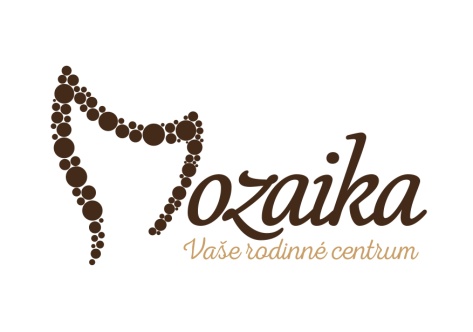 se sídlem: Hoblíkova 34, Nový Jičín, 741 01www.mozaikanj.czPřihláška do kurzu/kroužkuNázev kurzu/kroužku…………………………...........................................................................Jméno a příjmení dítěte  …………………………………………………………..............................Věk (datum narození, počet měsíců)................................................................................Jméno a příjmení rodiče /těhotné  …………………………………………………………………Bydliště………………………………………………………………………..............................................tel.   ..……........…………...……..... e-mail  ………………………………………….............................Souhlasím s tím, aby mé fotografie a fotografie mého dítěte byly využity pro prezentaci Rodinného centra Mozaika (webové stránky, nástěnky, Facebook, prezentační stánky aj.) ano                                         neMám zájem podílet se na činnosti rodinného centra Mozaiky (výpomoc při přípravě jednorázových akcí, v případě zájmu dobrovolná služba v herně, aj.).  Zvýrazněte tučně nebo zaškrtněte. ano                                         neChcete dostávat newsletter a ještě nejste zaregistrováni? Připojte svůj e-mail.………………………………………………………………………………………………….  ………………………..                                   					 ……………………………         Datum                                                                  					Podpis                                            Dle zákona č.101/2000 Sb. O ochraně osobních údajů budou údaje na přihlášce využity pouze pro potřeby rodinného centra Mozaika a nebudou poskytnuty třetím osobám.      